I Przedmiot zamówieniaPrzedmiotem zamówienia jest opracowanie programu działań promocyjnych i informacyjnych realizowanych przez Główny Urząd Geodezji i Kartografii w ramach Programu Operacyjnego Polska Cyfrowa, dotyczących trzech projektów:Centrum Analiz Przestrzennych Administracji Publicznej (CAPAP),Krajowa baza danych geodezyjnej ewidencji sieci uzbrojenia terenu (K-GESUT),Budowa Zintegrowanego Systemu Informacji o Nieruchomościach – Faza II (ZSIN 2).W ramach zamówienia Wykonawca zrealizuje następujące etapy:Etap I Przygotowanie Systemów Identyfikacji Wizualnej i materiałówSystemu Identyfikacji Wizualnej oraz księgi znaku dla dwóch Projektów:Centrum Analiz Przestrzennych Administracji Publicznej (CAPAP),Krajowa baza danych geodezyjnej ewidencji sieci uzbrojenia terenu (K-GESUT),Zmodyfikowanie znaku oraz księgi znaku dla projektu Budowa Zintegrowanego Systemu Informacji o Nieruchomościach – Faza II  (ZSIN 2) wykorzystując materiał opracowany dla projektu Budowa Zintegrowanego Systemu Informacji o Nieruchomościach – Faza I  (ZSIN).Materiały informacyjne dla wskazanych Projektów zgodnie z opisem zawartym 
w części V.Etap II Opracowanie programów działań promocyjno-informacyjnych i edukacyjno – informacyjnych, w tym:Programu realizacji działań promocyjnych i informacyjnych obejmujący czas trwania projektu od momentu zawarcia umowy do zakończenia projektu, zgodnie z opisem zawartym w części VII.Projektu procesu informacyjnego wspierającego działania promocyjne i edukacyjne, obejmującego podniesienie wiedzy w zakresie dostępu i przetwarzania danych przestrzennych wśród kluczowych użytkowników systemów CAPAP, K-GESUT oraz ZSIN 2.Projektu graficznego i funkcjonalnego oraz treści serwisu internetowego.Etap III Realizacja działań informacyjno-promocyjnych i edukacyjno-informacyjnych, w tym m.in: Elektroniczne i drukowane materiały informacyjne i promocyjne dotyczące realizacji projektów i ich tematyki.Konferencje i spotkania związane z realizacją projektówMateriały promocyjne niezbędne do realizacji przedmiotu zamówienia, przygotowane zgodnie z zasadami przyjętymi dla projektów realizowanych w ramach Programu Operacyjnego Polska Cyfrowa.Inne działania wynikające z opracowanych programów.II Opis projektówDzięki połączeniu zadań za zakresu promocji informacji realizowanych w ramach projektów CAPAP, K-GESUT, ZSIN 2 działania Głównego Urzędu Geodezji i Kartografii  otrzymują nowy, pełny wymiar, który wyraźnie pokazuje spójność w działaniu Urzędu w kontekście możliwości uzyskania, jakości, organizacji, dostępności i wspólnego korzystania z informacji przestrzennej potrzebnej do osiągnięcia celów wyznaczonych we Wspólnocie Europejskiej (INSPIRE).Centrum Analiz Przestrzennych Administracji Publicznej (CAPAP)Cel - zwiększenie stopnia wykorzystania danych przestrzennych przez obywateli, przedsiębiorców i administrację publicznąRealizacja projektu związanego z budową i uruchomieniem Centrum Analiz Przestrzennych Administracji Publicznej (CAPAP) jest kolejnym krokiem rozwoju Infrastruktury Informacji Przestrzennej (IIP) w Polsce. Dotychczasowe działania realizowane w ramach tworzenia krajowej IIP skupiały się na działaniach związanych z udostępnianiem danych przestrzennych przez ich dysponentów za pomocą standardowych usług danych przestrzennych. Projekt CAPAP, poprzez zaproponowane działania w obszarach organizacji, narzędzi, danych i infrastruktury, pozwoli na zwiększenie możliwości wykorzystania potencjału danych przestrzennych. Priorytetem działań realizowanych w ramach projektu CAPAP jest umożliwienie zaawansowanego wykorzystania danych przestrzennych będących w dyspozycji administracji publicznej oraz innych podmiotów, które będą chciały włączyć się w inicjatywę.Projekt CAPAP stanowi naturalną kontynuację działań realizowanych wcześniej przez GUGiK 
w ramach, których powstały narzędzia umożliwiające wypełnienie zapisów INSPIRE m.in. w zakresie tworzenia i udostępniania brokerów usług, a także zadań, w ramach których wytwarzane były dane dziedzinowe dla tematów INSPIRE oraz budowane i rozbudowywane były systemy informatyczne do zarządzania tymi danymi.Według przyjętych założeń Centrum Analiz Przestrzennych Administracji Publicznej będzie wspólnym dla administracji publicznej środowiskiem kompetencyjno-analitycznym, które umożliwi udostępnianie zaawansowanych usług związanych z informacją przestrzenną. CAPAP przyczyni się do zwiększenia dostępności usług oraz zbiorów danych będących w dyspozycji administracji publicznej, a także do zwiększenia jakości i interoperacyjności usług publicznych oraz umożliwienia współdziałania systemów informatycznych państwa i zapewnienia ponownego użycia danych przestrzennych.Usługi CAPAP świadczone będą obywatelom, przedsiębiorcom oraz administracji publicznej i związane będą z informacją przestrzenną pochodzącą z rejestrów georeferencyjnych, istotnych między innymi dla prowadzenia działalności gospodarczej, zrównoważonego rozwoju, ochrony środowiska, zarządzania.Poza ww. usługami zakłada się udostępnienie innowacyjnych usług elektronicznych (e-usług) wytworzonych w oparciu o zintegrowane dane państwowego zasobu geodezyjnego i kartograficznego (PZGiK) i dane geoprzestrzenne administracji rządowej i samorządowej oraz zapewnienie efektywnego dostępu do przetworzonej zgodnie z potrzebami użytkowników informacji geoprzestrzennej.W ramach realizacji projektu wykonane zostaną następujące zadania:W obszarze organizacji:Opracowanie wytycznych i procedur w zakresie korzystania z e-usług CAPAP dla odbiorców usług CAPAP.Opracowanie wytycznych i procedur w zakresie wytwarzania, kontroli jakości oraz aktualizacji danych źródłowych dla CAPAP, a także udostępniania usług CAPAP.W obszarze narzędzi:Utworzenie platformy analitycznej umożliwiającej wykonywanie zaawansowanych analiz przestrzennych, w tym analiz na danych 3D, a także interpretację oraz wizualizację wyników analizy w postaci tekstowej oraz graficznej.Utworzenie narzędzi umożliwiających udostępnianie danych zdeponowanych w CAPAP (w tym w szczególności danych PZGiK, danych 3D, cyfrowych map topograficznych, ogólnogeograficznych i tematycznych), w tym:o utworzenie narzędzi do budowy i udostępniania innowacyjnych usług oraz wyników analiz opartych o zintegrowane dane PZGiK i dane administracji publicznej,o utworzenie narzędzi konwersji cyfrowej mapy topograficznej na dotykową mapę dla niewidomych i słabowidzących z wykorzystaniem biblioteki znaków dotykowych i pisma Braila.Budowa systemu automatycznej generalizacji bazy danych obiektów topograficznych (BDOT10k) oraz bazy danych obiektów ogólnogeograficznych (BDOO) do cyfrowych map topograficznych i ogólnogeograficznych w tym rozwój Krajowego Systemu Zarządzania Bazą Danych Obiektów Topograficznych (KSZBDOT) w zakresie aktualizacji i harmonizacji BDOT10k z rejestrami publicznymi innych dysponentów. Rozwój istniejących rozwiązań w zakresie funkcjonalności niezbędnych do funkcjonowania CAPAP i usług udostępnianych przez CAPAP zgodnie z potrzebami zainteresowanych użytkowników.W obszarze danych:Pozyskanie danych z PZGiK oraz danych zgłoszonych do ewidencji zbiorów danych i usług danych przestrzennych IIP spełniających wymagania jakościowe niezbędnych do funkcjonowania CAPAP i usług udostępnianych przez CAPAP zgodnie z potrzebami interesariuszy.Pozyskanie danych wysokościowych i modeli 3D budynków niezbędnych do funkcjonowania CAPAP i usług udostępnianych przez CAPAP zgodnie z potrzebami interesariuszyUtworzenie cyfrowych zbiorów map topograficznych, ogólnogeograficznych i tematycznych wraz z utworzeniem metadanych. Rozwój baz danych BDOT10k i BDOO oraz poprawa jakości i aktualności danych poprzez integrację i harmonizację ww. rejestrów z rejestrami zewnętrznymi pozyskanymi od innych dysponentów, w tym danych państw ościennych.Przetworzenie do postaci cyfrowej archiwalnych materiałów, w tym szczególności map, operatów, dokumentacji stanowiących centralną część państwowego zasobu geodezyjnego i kartograficznego,Utworzenie dotykowych map dla niewidomych i słabowidzących.W obszarze promocji i informacji:Stworzenie miejsca w ramach serwisu GUGiK pozwalającego na wymianę informacji pomiędzy użytkownikami danych.Prowadzenie działań promocyjnych i szkoleniowych dotyczących:obecnie udostępnianych narzędzi, danych i usług danych przestrzennych w ramach krajowej IIP, w celu zwiększenia wykorzystania obecnego potencjału IIP i wcześniejszego zaangażowania interesariuszy w realizację projektu, CCentrum Analiz Przestrzennych Administracji Publicznej, obejmujące m.in. szkolenia i warsztaty dla użytkowników i odbiorców usług CAPAP, w tym w zakresie korzystania z usług CAPAP, wykorzystania danych 3D, korzystania z map tematycznych.Uruchomienie platformy e-learningowej dla osób zaangażowanych we wdrożenie projektu oraz dla pracowników administracji publicznej w zakresie praktycznego korzystania z danych przestrzennych i usług danych przestrzennych, ich zastosowania, przetwarzania, interpretowania na podstawie usług i danych udostępnianych przez CAPAP.Krajowa baza danych geodezyjnej ewidencji sieci uzbrojenia terenu (K-GESUT)Celem realizacji projektu K-GESUT – Krajowa baza danych geodezyjnej ewidencji sieci uzbrojenia terenu, jest tworzenie spójnej, aktualnej i zharmonizowanej informacji przestrzennej o sieciach uzbrojenia terenu poprzez usprawnienie procesów organizacyjnych, technicznych oraz technologicznych. Usprawnienie tych procesów przyczyni się do poprawy jakości i wiarygodności danych dotyczących sieci uzbrojenia terenu, obniżenia kosztów ich prowadzenia oraz podniesienia poziomu obsługi obywateli i przedsiębiorców. Projekt przyczyni się do zwiększenia dostępności poprzez usługi do zbiorów danych przestrzennych i metadanych pozostających w dyspozycji administracji publicznej. Harmonizacja rejestrów publicznych prowadzonych w systemach teleinformatycznych pozytywnie wpłynie na jakość danych przestrzennych oraz zapewni ich interoperacyjność. Wytworzone w ramach projektu informacje i dane przestrzenne dostępne poprzez usługi umożliwią podmiotom publicznym realizację zadań związanych m. in z:- sporządzeniem inwentaryzacji sieci telekomunikacyjnej przez Prezesa Urzędu Komunikacji Elektronicznej,- przygotowaniem planów zagospodarowania przestrzennego województwa przez samorządy województwa,- opracowaniem koncepcji przestrzennego zagospodarowania kraju przez Ministra właściwego do spraw rozwoju regionalnego,- ustalaniem lokalizacji inwestycji celu publicznego przez JST,- eksploatacją i nadzorowaniem sieci (np. wodociągowej, gazowej, elektroenergetycznej) przez przedsiębiorców branżowych.Zatem usługi systemu zarządzania bazą danych K-GESUT, udostępnione obywatelom, przedsiębiorcom oraz administracji publicznej, związane z informacją przestrzenną dotyczącą sieci uzbrojenia terenu istotne będą m.in. dla prowadzenia działalności gospodarczej, zrównoważonego rozwoju, oceny skutków oddziaływania na środowisko, zarządzania bezpieczeństwem, e-administracji.Udostępnione poprzez e-usługi dane i informacje w Internecie dotyczące sieci uzbrojenia terenu w postaci bazy danych K-GESUT stanowić będą dane referencyjne dla specjalistycznych i branżowych systemów dziedzinowych informacji przestrzennych niezbędnych:dla funkcjonowania wszystkich działów administracji publicznej w tym dla podejmowania działań bieżących o charakterze zarządczym, planowania i programowania strategicznego; dla podejmowania decyzji inwestycyjnych przez przedsiębiorców poprzez dostarczenie merytorycznych opracowań i analiz;do uzyskania dostępu do wiarygodnej i wysokiej jakości informacji w jednym miejscu.Poprawa jakości danych zgromadzonych w rejestrach publicznych na szczeblu powiatowym przyczyni się do zwiększenia interoperacyjności usług publicznych udostępnianych przez te jednostki, usprawni współdziałanie systemów informatycznych państwa i zapewni ponowne użycie danych przestrzennych (m.in. zasilenie bazy danych K-GESUT, BDOT10k i systemów dziedzinowych). Harmonizacja rejestrów publicznych przyczyni się do cyfryzacji procesów wewnętrznych w administracji oraz przedsiębiorstwach branżowych związanych z eksploatacją infrastruktury technicznej. Wpłynie to na poprawę obsługi klienta zewnętrznego poprzez usprawnienia procesu uzgadniania i koordynacji inwestycji na etapie projektowania. Z uwagi na rozproszony charakter rejestrów publicznych prowadzonych na szczeblu powiatowym oraz „gruntownej modernizacji” przepisów prawa w zakresie standardów technicznych, jaka miała miejsce w ostatnich latach, proces przekształcenia istniejących zasobów do postaci spełniającej oczekiwania odbiorców jest procesem niezwykle trudnym technologicznie i czasochłonnym. Realizacja Projektu pozwoli na wzrost efektywności w korzystaniu z danych cyfrowych dotyczących sieci uzbrojenia terenu.  Zatem realizacja Projektu w szczególności ma na celu:zapewnienie efektywnego dostępu do przetworzonej zgodnie ze standardami technicznymi i potrzebami użytkowników informacji geoprzestrzennej;dostarczenie wiarygodnych i kompletnych danych przestrzennych do opracowań tematycznych i analiz przestrzennych;wdrożenie rozwiązań informatycznych, zbierających i przetwarzających dane dotyczące sieci uzbrojenia terenu w celu sukcesywnego zasilania bazy danych K-GESUT;optymalizację wykorzystania i współdzielenia rejestrów publicznych i branżowych.Budowa Zintegrowanego Systemu Informacji o Nieruchomościach – Faza II (ZSIN 2)Projekt ZSIN 2 (Faza II) stanowi kontynuację projektu ZSIN (Faza I) realizowanego w ramach 7 osi Programu Operacyjnego Innowacyjna Gospodarka (POIG). Projekt umożliwi usprawnienie wielu procesów realizowanych zarówno przez administrację publiczną jak i wybrane podmioty wykorzystujące informacje o nieruchomościach.Projekt cechuje złożony charakter tworzonego systemu, dużą liczbę podmiotów zaangażowanych w jego tworzenie, a także zróżnicowany stan danych utrzymywanych w rejestrach objętych Projektem. Prawny obowiązek realizacji Projektu wynika z ustawy z dnia 17 maja 1989 r. Prawo geodezyjne i kartograficzne, oraz rozporządzenia Rady Ministrów z dnia 17 stycznia 2013 r. w sprawie zintegrowanego systemu informacji o nieruchomościach. Jako członek UE Polska jest zobowiązana do wdrażania Dyrektywy 2007/2/WE Parlamentu Europejskiego i Rady z dnia 14 marca 2007 r. ustanawiającej infrastrukturę informacji przestrzennej we Wspólnocie Europejskiej (INSPIRE). Projekt zakłada:dostosowanie danych ewidencji gruntów i budynków (EGiB) do wymagań Zintegrowanego Systemu Informacji o Nieruchomościach oraz podniesienie jakości dostarczanych danych;włączenie kolejnych baz danych EGiB do Centralnego Repozytorium, zapewniającego integrację rozproszonych zasobów;włączenie do Zintegrowanego Systemu Informacji o Nieruchomościach:serwisu tematycznego średnich cen transakcyjnych nieruchomości, opartego na danych z rejestru cen i wartości nieruchomości (RCiWN),zbiorów danych centralnej bazy danych o zabytkach (CBDoZ),centralnego rejestru form ochrony przyrody (CRFOP),ewidencji miejscowości, ulic i adresów (EMUiA), zestandaryzowanych miejscowych planów zagospodarowania przestrzennego (MPZP) – pilotaż;pilotażowe włączenie do Zintegrowanego Systemu Informacji o Nieruchomościach notariuszy, którzy przekazywać będą dane w postaci zestandaryzowanych dokumentów elektronicznych do organów prowadzących rejestry publiczne dotyczące nieruchomości umożliwiających automatyzację procesów aktualizacji tych rejestrów;uruchomienie usług dostępu do Zintegrowanego Systemu Informacji o Nieruchomościach dla administracji skarbowej;Realizacja Projektu pozwali na uruchomienie nowych i rozbudowę istniejących już e-usług:Usługi publikacji informacji o średnich cenach transakcyjnych (nowa e-usługa);Usługi harmonizacji rejestrów publicznych mających znaczenie dla rejestrów włączonych do Zintegrowanego Systemu Informacji o Nieruchomościach (rozbudowywana e-usługa);Usługi oceny integralności i spójności danych ewidencji gruntów i budynków (rozbudowywana e-usługa);Usługi przetwarzania danych przestrzennych ze zbiorów danych z Centralnego Repozytorium w połączeniu z danymi rejestrów mających znaczenie dla innych rejestrów publicznych włączonych do Zintegrowanego Systemu Informacji o Nieruchomościach (rozbudowywana e-usługa);Usługi przekazywania wybranych informacji pochodzących z aktów notarialnych za pośrednictwem zestandaryzowanych dokumentów elektronicznych do rejestrów włączonych do Zintegrowanego Systemu Informacji o Nieruchomościach (nowa e-usługa).Głównym celem projektu jest zwiększenie efektywności pracy urzędów w zakresie rejestrów związanych z nieruchomościami oraz podniesienie poziomu obsługi obywateli i przedsiębiorców 
w zakresie działań związanych z pozyskiwaniem informacji o nieruchomościach.Dodatkowe informacje na temat projektów zawarte zostały w Studium Wykonalności projektów.III Zasady wizualizacjiPrzygotowany system identyfikacji wizualnej trzech Projektów ma być zgodny z „Wymogami dotyczącymi informacji i promocji” opracowanymi dla środków Programu Operacyjnego Polska Cyfrowa na lata 2014-2020 oraz Systemem Identyfikacji Wizualnej Głównego Urzędu Geodezji 
i Kartografii.Opracowane materiały będą w pełni uwzględniać wymogi dotyczące umieszczania znaków POPC, UE i GUGiK oraz informacji, że projekt jest współfinansowany ze środków Programu Operacyjnego Polska Cyfrowa na lata 2014-2020.Cały zakres koncepcji promocji, informacji i edukacji musi uwzględniać fakt, że projekty realizowane są przez jeden podmiot i tak powinny być identyfikowane. Poszczególne elementy koncepcji muszą tworzyć jedną spójną koncepcję prezentującą kompletne spektrum działań realizowanych przez Główny Urząd Geodezji i Kartografii.IV Materiały źródłoweZamawiający przekaże Wykonawcy po zawarciu umowy materiały:System Identyfikacji Wizualnej GUGiK w formacie PDF,logo GUGiK w wersji skróconej i pełnej (kolorowe, monochromatyczne) w formacie PDF, AI, CDR, TIFF, JPG lub PSD,Na wniosek Wykonawcy, Zamawiający przekaże fragmenty map oraz innych materiałów z państwowego zasobu geodezyjnego i kartograficznego niezbędnych do opracowania przedmiotu zamówienia.Wymogi dotyczące informacji i promocji dla POPC dostępne są pod adresem: http://www.polskacyfrowa.gov.pl/strony/o-programie/promocja/zasady-promocji-i-oznakowania-projektow-w-programie/Księga znaków z wymogami dotyczącymi informacji i promocji POPC dostępny jest pod adresem: http://cppc.gov.pl/wp-content/uploads/CPPC_ksi%C4%99ga-znaku.pdfLogotypy dla POPC w formacie JPG, GIF, EPS dostępne są pod adresem: http://cppc.gov.pl/do-pobrania/Wykonawca pozyska we własnym zakresie grafiki oraz zdjęcia odpowiadające tematyce Projektów (wraz z prawami autorskimi do zdjęć i grafik).Logotyp Projektu ZSiN 1V Systemy Identyfikacji Wizualnej oraz materiały informacyjneZałożenie ogólne: Logotypy poszczególnych projektów powinny zostać opracowane w taki sposób, że po złączeniu grafik tworzą jedną tematyczną grafikę łączącą trzy Projekty, jednocześnie każdy z nich stanowić będzie niezależny znak graficzny charakteryzujący konkretny projekt.Opracowanie logotypów dla Projektów:konstrukcja logotypów w wersji podstawowej oraz rozszerzonej (z akronimem Projektu),opracowanie akronimu nazwy Projektu,krótki opis logotypów (w tym typografia),kolorystyka logotypów w RGB, CMYK, Pantone coated i Pantone uncoated,pole ochronne dla logotypów,siatka modułowa dla logotypów,wielkość minimalna i maksymalna logotypów,wersja skrócona na czarnym tle,wersja monochromatyczna podstawowa i rozszerzona logotypów na jasnym tle,wersja achromatyczna inwersyjna na czarnym tle dla logotypu w wersji skróconej i rozszerzonej, wersja achromatyczna na jasnym tle dla logotypu w wersji skróconej i rozszerzonej, wersja chromatyczna na tłach różnokolorowych dla logotypu w wersji skróconej i rozszerzonej,wersja achromatyczna na tłach kolorowych ciemnych dla logotypu w wersji skróconej i rozszerzonej,wersja achromatyczna na tłach kolorowych jasnych dla logotypu w wersji skróconej i rozszerzonej,warianty tła dla znaków w wersji achromatycznej dla logotypu w wersji skróconej i rozszerzonej,błędy w stosowaniu znaków (kształt, kolorystyka, pole ochronne) dla logotypów w wersji skróconej i rozszerzonej,kolorystyka uzupełniająca, zasady rozmieszczania logotypów towarzyszących Darczyńców;Dobranie odpowiednich fontów do materiałów informacyjnych i promocyjnych;Przygotowanie layoutu materiałów informacyjnych, w tym:szablon prezentacji multimedialnej,poster o wymiarach 70 x 100 cm,roll-up o wymiarach 100 x 200 cm,naklejka o wymiarach 5,5 x 10,0 cm,broszura o wymiarach 21 x 21 cm, 4-6 stron,ulotka format A4 i A5, 2-4 stron,raport format A4, 4 strony,newsletter format A4, 2 strony;Przygotowanie layoutu materiałów biurowych oddzielnie dla każdego z projektów oraz z wykorzystaniem połączonego znaku:wzór wizytówek po polsku i angielsku,wizytówka na drzwi o wymiarach 11 x 15 cm,stopka maila,identyfikator konferencyjny,wzór zaproszenia na konferencję/seminarium,stopka i/lub nagłówek dokumentu w formacie A4,okładki i naklejki/nadruku na płytę CD/DVD,koperty B4 i B5;Przygotowanie projektu materiałów promocyjnych - oddzielnie dla każdego z projektów oraz 
z wykorzystaniem połączonego znaku:notatnik A4 i A5,długopis,ołówek,teczka sztywna na dokumenty,smycz na identyfikator,torba tekstylna,kalendarz książkowy/ścienny trójdzielnyPower bank,Pendrive/Dysk USB/Czytnik USB kart pamięci SD/microSDPodkładka na biurko (z mapą lub kalendarzem, zdzierana lub foliowana);Tablica magnetyczna lub korkowa;Przygotowanie projektu graficznego oraz wykonanie ścianki wystawienniczej łukowej lub prostej typu pop up z trybunką, do wydruku solwentowego w pełnym kolorze o rozdzielczości 
min. 750 dpi. Projekt ma uwzględniać następujące elementy:wymiary ścianki ok. 2 x 3 m (3x3 moduły),lampy halogenowe 2 szt.,materiał, z którego będą wykonane - PCV,kufer do transportu konstrukcji i grafiki pełniący funkcję lady,blat do kufra,grafikę z systemem do mocowania (listwy i taśmy magnetyczne),grafikę na kufer do transportu.Przygotowanie projektów i wykonanie 3 (trzech) roll-upów o wymiarach 100x200 cm oraz 2 (dwóch) o wymiarach 150x200 cm dla każdego z Projektów (łącznie 15 sztuk)Przygotowanie projektu ekspozycji w postaci Human Stand Wykonawca przygotuje projekt graficzny Human Stand o wymiarach „rzeczywistej postaci” oraz opis jego zastosowania w kampanii.Przygotowanie projektu tablicy informacyjnej i pamiątkowej. Wykonanie tablic informacyjnych na płycie piankowo-kartonowej o wykończeniu błyszczącym, z 4 (czterema) otworami do przymocowania na ścianie, o wymiarach 30,0 x 20,0 x 0,2 cm, 
2 (dwóch) w języku polskim i 1 (jednej) w języku angielskim.Przygotowanie kompletnego scenariusza 3 spotów promujących każdy z projektów POPC: CAPAP, K-GESUT, ZSIN 2. Każdy spot o długości minimum 1 minuty, jednak nie dłuższy 
niż 3 minuty.Przygotowanie kompletnego scenariusza 1 (jednego) spotu przedstawiającego korelacje pomiędzy poszczególnymi Projektami i ich odbiorcami. Spot o długości minimum 1 minuty, jednak nie dłuższy niż 3 minuty.Przygotowanie kompletnego scenariusza 3 (trzech) spotów prezentujących Case-study dla każdego 
z Projektów. Każdy spot o długości minimum 3 minut.VI Przekazanie materiałów, które powstały w trakcie realizacji zamówieniaW rezultacie wykonania Etapu I Wykonawca przekaże Zamawiającemu następujące materiały:System Identyfikacji Wizualnej – Księga znaku, w którym zostanie graficznie, opisowo wraz z wymiarowaniem, przedstawiony rezultat prac określony w Rozdziale V:w formie drukowanej na grubym papierze (120g) oraz oprawione (2 egzemplarze),w formacie PDF – 3 szt. na nośniku optycznym lub USB;Poszczególne elementy Systemu Identyfikacji Wizualnej dla każdego z projektów:wszystkie warianty logotypów w formacie PDF, AI, CDR, TIFF, JPG, PSD, EPS;wszystkie wykorzystane grafiki i zdjęcia w rozdzielczości min. 300 dpi w formacie TIFF, JPG;wszystkie wykorzystane fonty;projekty materiałów informacyjnych i biurowych oraz layoutów (CMYK, RGB) w formacie kompozytowy PDF, AI, CDR, TIFF, JPG, PSD, EPS; ponadto dla szablonu prezentacji multimedialnej format PPT, a dla stopki i/lub nagłówka dokumentu format DOC/DOCX;wizualizacje materiałów promocyjnych (CMYK) w formacie kompozytowy PDF, AI, CDR, TIFF, JPG, PSD, EPS.Projekt graficzny ścianki wystawienniczej o rozdzielczości min. 750 dpi w formatach kompozytowy PDF, AI, CDR, TIFF, JPG, PSD, EPS.Trzy tablice informacyjne dla każdego z Projektów wykonane z płyty piankowo-kartonowej – 
2 (dwie) w języku polskim, 1 (jedna) w języku angielskim.Rollupy oraz ścianki wystawiennicze zgodnie z opisem.Scenariusze spotów w postaci storyboardów.Wszystkie materiały cyfrowe w postaci plików otwartych w wersjach umożliwiających ich wydruk oraz wykorzystanie/edycję zostaną nagrane na nośnik optyczny lub dysk USB i przekazane do Zamawiającego w dwóch egzemplarzach.VII Program działań promocyjnych i informacyjnychWykonawca w uzgodnieniu z Zamawiającym, opierając się o przygotowane założenia oraz przedstawione w trakcie realizacji umowy propozycje, przeprowadzi kampanię informacyjną 
i promocyjną realizowanych przez Główny Urząd Geodezji i Kartografii projektów.Kampania zakładać powinna maksymalną spójność pomiędzy treścią i formą działań promocyjnych, edukacyjnych i informacyjnych, charakterystyką jej adresatów, zawartością projektu oraz wytycznymi Unii Europejskiej. Realizujący to założenie przekaz powinien być rozpoznawalny i unikatowy, a przy tym jednolity formalnie, treściowo zaś dostosowany do poszczególnych grup odbiorców. Najważniejszym celem tak pomyślanej kampanii powinna być skuteczna (o jak najszerszym zasięgu 
i utrwaleniu) promocja korzyści płynących z realizacji projektu, a co za tym idzie – 
z działalności Programu Operacyjnego Polska Cyfrowa.W ramach realizacji programu działań, Wykonawca w oparciu o propozycje zawarte w tabeli nr 1 (stanowiącej załącznik do OPZ) przedstawi propozycję zintegrowanych działań skierowanych do odbiorców trzech projektów oraz propozycje dedykowanych działań dla wskazanych w Studiach Wykonalności poszczególnych grup odbiorców każdego z projektów.Zamawiający zgodnie z przyjętym programem zleci Wykonawcy przeprowadzenie w trakcie realizacji projektów działań takich jak:Mailing informacyjny nt. istotnych wydarzeń w projektachWykonawca wykona akcje mailingową co najmniej raz na kwartał. Mailing będzie skierowany do co najmniej 1000 odbiorców dla każdego z 3 projektów. Wykonawca zapewni narzędzie do wykonania mailingu oraz przygotuje szablon mailingowy do każdego 
z 3 projektów.Przygotowanie i umieszczenie we właściwym miejscu tablicy informacyjnej Wykonawca umieści tablicę informacyjną o wymiarach nie mniejszych niż 0,06 m2.Przygotowanie i umieszczenie we właściwym miejscu tablicy pamiątkowejWykonawca umieści tablicę pamiątkową zgodną z wzorem dostępnym na www.funduszeeuropejskie.gov.pl/promocja.Opracowanie, wykonanie oraz dystrybucja wybranych materiałów informacyjno-promocyjnych. Każdorazowo Wykonawca będzie zobowiązany do pisemnego uzasadnienia potrzeby wykorzystania w działaniach materiału informacyjno-promocyjnego. Co do zasady materiały promocyjne  będą wykorzystywane jedynie  jako  element wspierający  inne  działanie. 
W każdym przypadku materiał informacyjno-promocyjny musi zostać odpowiednio dopasowany do celu komunikacyjnego działania. W przypadku możliwości osiągnięcia celu komunikacyjnego bez korzystania z materiału informacyjno-promocyjnych, należy z nich zrezygnować.Opracowanie bazy mediów.Uruchomienie cyklicznego monitoringu mediów.Obsługa zapytań dziennikarskich.Wymagany czas odpowiedzi na zapytanie dziennikarskie wynosi maksymalnie 1 dzień roboczy. W przypadku konieczności konsultacji odpowiedzi ze specjalistą dziedzinowym, czas odpowiedzi wydłuża się do 3 dni roboczych. Odpowiedzi będą przekazywane drogą mailową przez pracownika Zamawiającego z wykorzystaniem oficjalnej skrzynki mailowej urzędu. Tworzenie i przesyłanie informacji i notatek prasowych.Wykonawca zobowiązuje się do stworzenia min. 1 informacji prasowej miesięcznie przez cały okres trwania umowy. Informacja prasowa będzie przesyłana drogą mailową do bazy 100 dziennikarzy. W bazie powinni znaleźć się dziennikarze publikujący w prasie drukowanej, portalach informacyjnych online, portalach związanych tematycznie z przedmiotem zamówienia.Dodatkowo po przesłaniu informacji i notatek prasowych wymagany jest kontakt telefoniczny z grupą 25 dziennikarzy uzgodnionych wspólnie z zamawiającym, w celu stworzenia trwałej relacji z mediami.Przygotowanie i publikacja cyklu artykułów eksperckich. Wykonawca przygotuje cykl artykułów eksperckich, który składać się będzie z 5 artykułów publikowanych w mediach informacyjnych obejmujących swoim zasięgiem teren całej Polski. Artykuły będą pojawiać się w odstępie 2 miesięcy. Pierwszy artykuł musi zostać opublikowany w przeciągu 30 dni od podpisania umowy.  Przygotowanie materiałów informacyjnych - broszur, o projektach i ich produktach.Wydruk materiałów informacyjnych o projektach.Organizacja konferencji prasowych oraz spotkań i konferencji informacyjnychW planie działań Wykonawca uwzględni przygotowanie oraz organizację wydarzenia podsumowującego realizację wszystkich projektów w (maj – lipiec 2018).Realizacja transmisji on-line z organizowanych wydarzeńWykonawca zorganizuje transmisję z minimum 10 wydarzeń w dwóch wariantach:- audio (tylko dźwięk) - wymagana minimalna przepustowość łącza 56 kb/s (zwykły modem),- wideo (obraz i dźwięk) - wymagana minimalna przepustowość łącza 280 kb/s.Strumień audio/wideo przekazywany na żywo z wydarzeń odbiorca będzie mógł odtworzyć 
w jednym z wielu programów do odtwarzania multimediów dostępnych dla różnych systemów operacyjnych (Windows, Linux, Macintosh). Transmisje będą dostępne na stronie internetowej wraz z instrukcją uruchomienia transmisji.Wszystkie materiały filmowe będą zawierały planszę informującą o realizacji projektów 
w ramach PO PC, zgodną wytycznymi w tym zakresie. Materiały audio będą zawierały analogiczny komunikat czytany przez lektora.Po zakończeniu transmisji materiał opatrzony napisami będzie dostępny na kanale Youtube ZamawiającegoUdział w wybranych programach informacyjnych i publicystycznych.Utworzenie dedykowanej dla mediów podstrony na portalu informacyjnym Zamawiajacego .Wykonawca wykona podstronę, która musi zawierać odpowiednią nawigację dla portalu informacyjnego: chronologicznie zestawione informacje prasowe, zarchiwizowane transmisje z wydarzeń, bieżące informacje o wydarzeniach, kontakt, podstawowe materiały do pobrania. Wykonawca zastosuje rozwiązanie pozwalające na publikację informacji w obecnie wykorzystywanym systemie CMS Martix lub rozwiązanie kompatybilne.Przygotowanie oraz dystrybucja filmów, animacji oraz grafik informacyjnych i promocyjnychPrzygotowanie 3 spotów promujących każdy z projektów CAPAP, K-GESUT, ZSIN wg scenariuszy wytworzonych w ramach działań opisanych w rozdziale V 
pkt 11. Wykonawca przygotuje 3 spoty promujące każdy z projektów CAPAP, K-GESUT, ZSIN . Koncepcja scenariuszy filmów oraz pomysły na ich wykorzystanie w działaniach promocyjnych dla projektu musi być elementem spójnej koncepcji działań. Filmy powinny być skierowane do wszystkich  interesariuszy projektu.Produkcje powinny być dynamiczne z czytelnymi przekazami. Spoty powinny pokazywać szybkość, skuteczność oraz ważność realizowanych projektów. Styl komunikacji z użytkownikami powinien być luźny, lecz sposów komunikacji powinien być wyważony. Dodatkowo zamawiający zakłada, że przekaz filmów. ma być prosty, a temat ukazany w sposób ciekawy i „lekki”. Przekaz powinien być inteligentny, ale z uwagi na charakter przedsięwzięcia nie ironiczny, ale wyważony.Wykonawca opracuje harmonogram oraz zakres prac uwzględniając: przygotowanie scenariuszy, aktorów, lektorów, miejsca zdjęciowe, czas realizacji zdjęć, montaż, postprodukcję, udźwiękownienie, premierę dla zamawiającego, ostateczną akceptację. Jakość materiału w formacie Full HD. Odtwarzanie filmów musi być możliwe na systemach operacyjnych: Windows, MAC, Linux, we wszystkich przeglądarkach internetowych, zarówno w wersji off-line bez konieczności instalacji dodatkowego oprogramowania.Przygotowanie 1 spotu przedstawiającego korelacje pomiędzy poszczególnymi projektami i ich odbiorcami wg scenariuszy wytworzonych w ramach działań opisanych w rozdziale V pkt 12.Wykonawca przygotuje 1 spot pokazujący korelację pomiędzy projektami CAPAP, K-GESUT, ZSIN oraz ich odbiorcami. Koncepcja scenariusza filmu oraz pomysł na wykorzystanie w działaniach promocyjnych dla projektu musi być elementem spójnej koncepcji działań. Film powinny być skierowane do wszystkich interesariuszy projektu. Wykonawca opracuje harmonogram oraz zakres prac uwzględniając: przygotowanie scenariuszy, aktorów, lektorów, miejsca zdjęciowe, czas realizacji zdjęć, montaż, postprodukcję, udźwiękownienie, premierę dla zamawiającego, ostateczną akceptację. Jakość materiału w formacie Full HD. Odtwarzanie filmów musi być możliwe na systemach operacyjnych: Windows, MAC, Linux, we wszystkich przeglądarkach internetowych, zarówno w wersji off-line bez konieczności instalacji dodatkowego oprogramowania.Przygotowanie 3 spotów prezentujących Case-study dla każdego z projektów wg scenariuszy wytworzonych w ramach działań opisanych w rozdziale V pkt 13.Wykonawca przygotuje 3 spoty prezentujące Case-study dla każdego z projektów CAPAP, K-GESUT, ZSIN. Koncepcja scenariuszy filmów oraz pomysły na ich wykorzystanie w działaniach promocyjnych dla projektu musi być elementem spójnej koncepcji działań. Filmy powinny być skierowane do wszystkich  interesariuszy projektu. Wykonawca opracuje harmonogram oraz zakres prac uwzględniając: przygotowanie scenariuszy, aktorów, lektorów, miejsca zdjęciowe, czas realizacji zdjęć, montaż, postprodukcję, udźwiękownienie, premierę dla zamawiającego, ostateczną akceptację. Jakość materiału w formacie Full HD. Odtwarzanie filmów musi być możliwe na systemach operacyjnych: Windows, MAC, Linux, we wszystkich przeglądarkach internetowych, zarówno w wersji off-line bez konieczności instalacji dodatkowego oprogramowania.Wszystkie materiały audio i wideo muszą spełniać wymogi określone w standardzie WCAG2.0 na poziomie minimum AA.Przygotowanie oraz dystrybucja prezentacji multimedialnych Przygotowanie oraz umieszczenie na właściwych stronach banerów reklamowych Wykonawca zapewni emisje reklam w Internecie w postaci banerów reklamowych o wymiarach 750 x 200 pikseli(doubl billboard) oraz 750 x 100 pikseli (billboard) Banery umieszczone na portalach internetowych horyzontalnych (Onet.pl, WP.pl, Gazeta.pl ect) top 10 wg. badań PBI/GEMIUS oraz w sieci GDN. Forma KPI - Clicks/CPC. GDN-Zasięg/ilość wyświetleń Banery prowadzą do strony projektu.Aktywność na wybranych forach branżowychWykonawca będzie prowadził codzienną moderacje na forach branżowych oraz będzie przesyłał tygodniowy raport z przeprowadzonych działań. Minimum 10 moderowanych wpisów tygodniowo.Promocja za pomocą wybranych mediów społecznościowychWykonawca będzie brał udział w redagowaniu profili wskazanych przez Zamawiającego 
w mediach społecznościowych przez cały okres trwania projektu (facebook/twitter) Minimum jeden wpis dziennie wzbogacony specjalnie zaprojektowaną grafiką. Treść postów każdorazowo do uzgodnienia z Zamawiającym. Wykonawca zapewni stałą moderacje w dni robocze w godzinach 9-17 oraz oddeleguje jedną osobę do kontaktu w sytuacjach kryzysowych.  Wykonawca pozyska również 10 000 nowych fanów na portalu facebook, oraz przeprowadzi kampanię serii postów sponsorowanych.Przygotowanie listy konferencji, sympozjów, tragów i spotkań tematycznych, w trakcie, których należy promować realizowane projektyWykonawca przygotuje w tabeli listę konferencji, sympozjów, tragów i spotkań tematycznych związanych z tematyką projektu. Ponadto wykonawca ułoży harmonogram aktywności związanych z działaniami promocyjnymi na każdym wydarzeniu. Udział w wybranych konferencjach i spotkaniachOrganizacja spotkań informacyjnychWykonawca zorganizuje 5 spotkań informacyjnych. Zapewni pełną organizacje w tym wynajem Sali, nagłośnienie, oświetlenie, rejestrację uczestników, poczęstunek.Organizacja procesu edukacyjnego/informacyjnego dla interesariuszy projektuW ramach zadania Wykonawca udostępni na własnych zasobach system wpierający działania promocyjne i edukacyjne wraz z pakietem multimedialnych materiałów edukacyjno-informacyjnych związanych z podniesieniem wiedzy w zakresie dostępu i przetwarzania danych przestrzennych systemów CAPAP, K-GESUT oraz ZSIN. Materiały multimedialne zostaną przygotowane w wersjach dla osób dorosłych (obywateli, przedsiębiorców) oraz dla młodzieży ponadgimnazjalnej, w ilości minimum 50 multimedialnych obiektów (5 min. animacje z wykorzystaniem efektu paralaksy, 2-5 min. materiały video z wypowiedziami ekspertów,  interaktywne ćwiczenia z informacją zwrotną, 10 min. filmy interaktywne, 10 min. prezentacje multimedialne) dla każdej grupy. Dodatkowo materiały multimedialne dla każdej z grupy będą dostępne także w wersji dla osób niedowidzących. Proces informacyjny wspierający działania promocyjne i edukacyjne, wśród zdefiniowanych grup docelowych będzie realizowany na udostępnianym systemie wyposażonym w mechanizmy grywalizacyjne budujące zaangażowanie uczestników oraz wykorzystujących mechanizmy społecznościowe. Na kolejnych poziomach zaawansowania (minimum 3) będą udostępniane materiały multimedialne i powiązane z nimi zadania. W zamian za uczestnictwo w zabawie oraz realizacje wytyczonych celów, uczestnik będzie uzyskiwał dostęp do dodatkowych, wirtualnych przedmiotów. W związku z podejmowanymi działaniami promocyjnymi, niezbędne będzie sterowanie systemem poprzez  wyznaczanie specjalnych zadań, wyzwań, nagród powiązanych z prowadzonymi kampaniami promocji projektu rozdzielnie dla wybranych grup użytkowników. System będzie dostarczać możliwość przeglądania profilu użytkownika przez pozostałych użytkowników aplikacji oraz pozwalać na znane z portali społecznościowych funkcjonalności jak lajkowanie, komentowanie, wyszukiwanie użytkowników, logowanie z posiadanych kont na serwisach społecznościowych, integracja z trzema wybranymi portalami społecznościowymi. System będzie realizował ponadto minimum cztery mechanizmy grywalizacyjne punkty, wyzwania, wyzwania grupowe oraz rankingi z nagrodami. Wyzwania będą realizowane w ramach kampanii - zbiorów zadań i wyzwań aktywnych w danym okresie. Kampanie mogą się na siebie wzajemnie nakładać, np. kampania całoroczna oraz kampania świąteczna. W ramach kampanii będą powstawały spersonalizowane dla kampanii materiały multimedialne związane z celem kampanii.Każdy nowy uczestnik będzie zdobywał pakiet startowy wirtualnej waluty, która będzie zbierana lub tracona w procesie edukacji i informowania realizowanym w ramach kampanii promocyjnych. Dodatkowe sumy wirtualnej waluty będzie można zbierać za aktywność oraz Za wyzwania składające się z kilku zadań do zrealizowania w określonym czasie, jak również za wyzwania grupowe motywujące uczestnika do zebrania drużyny i wspólnej realizacji wyzwania. Aby wyzwanie grupowe zostało zaliczone, wszyscy gracze muszą wypełnić wymagania zadań. Wirtualną walutę będzie można wymieniać na materiały promocyjne opracowane i dostarczone w ramach projektu. System, jak i odpowiednie materiały multimedialne zostaną wykonane i udostępnione w technologii HTML5 Canvas oraz korzystanie z rozwiązania na wszystkich urządzeniach wyposażonych w przeglądarkę internetową obsługującą standard HTML5 bez konieczności instalowania dodatkowych wtyczek. Przygotowanie gier tematycznych, w tym dedykowanych dla osób słabowidzących.W ramach zadania wykonawca opracuje i udostępni na systemie wspierającym proces informacyjno-edukacyjny dwie miejskie gry edukacyjne wykonane w postaci aplikacji mobilnej na systemy operacyjne Android 4.4.2+ oraz iOS 8+. Umieszczenie aplikacji w sklepie będzie należało do Wykonawcy. Aplikacje będą zintegrowane i będą przekazywały dane z i do systemu wpierającego działania promocyjne i edukacyjne. Jedna gra będzie dedykowana dla osób dorosłych, druga dla  młodzieży ponadgimnazjalnej. Obydwie grupy będą uwzględniały dostępność dla osób słabowidzących. Każda z gier będzie dotyczyła informowania i edukowania w zakresie dostępu oraz przetwarzania danych przestrzennych. Każda z gier będzie wykorzystywała rzeczywistość rozszerzoną w zakresie zaplanowanych bohaterów gry. Ponadto każda z gier będzie zawierała następujące funkcjonalności:   •	Text to speech (mówienie do użytkownika) w zakresie odczytywania materiałów z określonych źródeł informacji. •	Geolokalizacja, określanie położenia użytkownika.•	Wibracje, informowanie użytkownika za pomocą wibracji o sytuacji w grze.•	Speech to text – rozpoznawanie mowy, reagowanie na podstawie wydawanych poleceń (słów) użytkownika.•	Multiplayer - możliwość gry z innym graczem.Minimalny czas rozgrywki dla każdej z gier – 30 minut. Wykonawca przedstawi dodatkowe działania wykraczające poza przedstawiony powyżej zestaw.Wszystkie proponowane działania muszą uwzględniać cele realizowanych projektów oraz zidentyfikowane grupy odbiorców.W przypadku propozycji organizacji lub udziału w spotkaniach, czy konferencjach należy założyć wszelkie materiały niezbędne do realizacji takiego działania.W zakresie działań informacyjnych należy uwzględnić zasady opisane w dokumencie Polityka informacyjno-promocyjna GUGiK stanowiącym załącznik nr 6 do SOPZ. VIII Program działań edukacyjnych/informacyjnychW ramach opracowania programu działań Wykonawca przedstawi propozycję komplementarnego procesu informacyjnego skierowanego do odbiorców trzech projektów oraz propozycje dedykowanych działań dla wskazanych w Studiach Wykonalności poszczególnych grup odbiorców każdego z projektów oraz młodzieży ponadgimnazjalnej. Koncepcja działań edukacyjnych skierowanych do młodzieży ponadgimnazjalnej powinna zawierać specyfikację materiałów multimedialnych wraz z uzasadnieniem ich zastosowania w kontekście danej grupy docelowej. Opracowaną koncepcję wizualną wskazanych materiałów multimedialnych wraz z opisem funkcjonalnym oraz opisem podejmowanych działań edukacyjnych, w ramach których wyspecyfikowane materiały multimedialne będą wykorzystywane.  Ważne jest aby cele i zadania projektów były komunikowane zainteresowanym podmiotom administracji publicznej, obywatelom oraz młodzieży ponadgimnazjalnej. To dla tych ostatnich zmiany modelu dostępu do informacji przestrzennej oraz sposoby ich przetwarzania są ważne 
i potrzebne. Dzięki realizacji projektu CAPAP powstają nowe e-usługi, które skrócą czas oczekiwania na dokumenty oraz przyspieszą i ułatwią pracę urzędów. O tym i o wielu innych udogodnieniach, które niosą za sobą opisywane projekty powinni dowiedzieć się użytkownicy oraz przedsiębiorcy 
i obywatele. Elementem podstawowym działań promocyjnych oraz marketingowych powinna być zatem edukacja tych grup. Wykonawca musi opracować kompletny proces informacji skierowanej do pracowników administracji samorządowej oraz obywateli. Podejmowane w programie działania będą pokazywać na przykładach zmiany, które mają wpływ na poszczególne obszary życia oraz funkcjonowania grup docelowych. Instrumenty, które będą kołem zamachowym komunikacji.Przygotowana koncepcja musi zawierać:opracowanie szczegółowych programów narzędzi dydaktycznych, skierowanych do poszczególnych grup celowychopracowanie materiałów merytorycznych do wyprodukowania e-szkoleńKoncepcja e-szkoleń zakłada, że będą one uzupełnieniem o treści promocyjnych zawartych w spotach oraz materiałach prasowych. Ich głównym celem będzie przekazanie wiedzy z zakresu sposobu wykorzystania nowych e-usług opracowywanych w ramach wskazanych projektów.IX Projekt Serwisu InternetowegoSerwis internetowy, który powstanie jako produkt końcowy powinien odzwierciedlać obszary Projektów, wskazywać na ich cele i promować wartości Projektów. Serwis zostanie opublikowany w ramach serwisu informacyjnego GUGiK opartego na systemie CMS Martix firmy Squiz (obecna wersja 5.1.9). Będzie służył wspomaganiu koordynacji zadań, realizacji zadań projektów poprzez usprawnienie wymiany informacji. Serwis będzie zawierał wszystkie materiały informacyjne i promocyjne oraz szkoleniowe (edukacyjne).Wykonawca będzie odpowiedzialny za opracowanie:Projektu graficznego Serwisu zawierającego wszystkie podstrony wraz z szablonami styli dla systemu CMS. Struktury menu wraz z strukturą treściTreść merytoryczną dla każdej z podstronWykonawca użyje wzorców graficznych przygotowanych w ramach Identyfikacji Wizualnej  dla stron prezentujących obszary, podobszary, działy i inne elementy struktury serwisu przygotowując makiety stron i nawigację (tzw. storyboard). Serwis internetowy powinien mieć obszar dla przedstawicieli administracji i obywateli.XIII ZałącznikiSystem Identyfikacji Wizualnej GUGiKLogotyp ZSIN Faza IStudium Wykonalności CAPAPStudium Wykonalności ZSIN Studium Wykonalności K-GESUTPolityka Informacyjno-Promocyjna GUGiK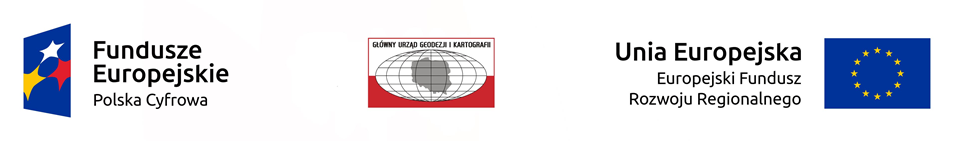 